Erklärung Verwendungsnachweis zum Förderprogramm IMPULS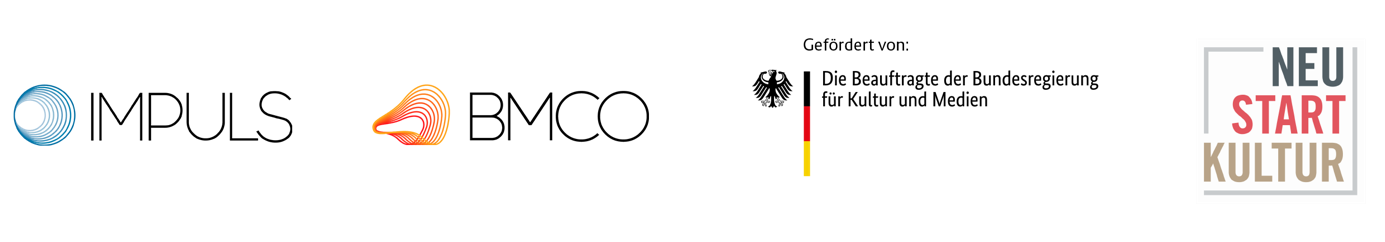 Ensemble: Antrags-/Vertragsnummer: 										Name: 												Anschrift: 												Bitte kreuzen Sie Zutreffendes an (Mehrfachauswahl möglich) und geben Sie eine entsprechende kurze Erklärung ab. Vielen Dank.Ich bestätige, dass  das Projekt nicht durchgeführt werden konnte. wir keine Fördermittel abgerufen haben. wir von der Förderung und dem bestehenden Weiterleitungsvertrag zurücktreten. (bitte immer ankreuzen!)Gründe: _________________________________________________________
Datum / rechtsverbindliche Unterschrift des/der Bevollmächtigten 